附件1 “言为心声”博看朗读大赛活动方案”的通知为深入学习十九大精神，弘扬中华民族优秀文化，唤起大家心底那份对朗读的热爱，由哈尔滨工业大学主办，博看数据库承办，黑龙江省高校图书馆“言为心声”博看朗读大赛已火热开启。校图书馆拟举办“言为心声”博看朗读大赛初赛，推荐优胜者参加省赛，具体事项通知如下：一、大赛主题声动人心 学博思远二、参赛对象我校在校学生三、组织机构承办单位: 图书馆、博看数据库（武汉鼎森电子科技有限公司）协办单位：读书会指导教师：刘春晖四、赛制本次比赛博看数据库将设立慈善捐赠环节，每提交一份作品，将由博看数据提供爱心基金1元，最终累计的爱心基金将作为慈善款项用于购买图书，捐赠给拜泉县同乐村中储粮希望小学的孩子们。 本次朗读大赛设初赛、复赛和决赛。1.初赛:由图书馆组织，全校学生自愿报名参加，自行登录博看朗读小程序，朗读并上传作品，填写报名信息。作品提交时间为3月25日之前。图书馆将组织评审团参照参赛规则和评分标准优选10个作品，其中3个作品获推荐奖，可参加复赛；7个作品获优秀奖。2.复赛:采取网络投票和专家评审团现场打分的方式。(1)网络投票:通过网络投票的方式评选出本次大赛最佳网络人气奖。(2)线下评选:在哈尔滨工业大学举办，采用现场朗读的形式，由专家组成的评委组对各高校的选送作品进行现场评分。3.决赛在哈尔滨工业大学以现场表演并打分的形式进行角逐。五、参赛规则1.比赛采取单人或多人组合朗读的形式。2.朗读时长不超过5分钟。3.题材不限，鼓励原创作品。作品内容须积极向上、阳光健康，符合本次大赛的主题，能够体现当代大学生风采。4.朗读要求语音清晰标准，抑扬顿挫，情感丰富，表情达意，复赛要求仪表得体大方具有感染力。六、评分标准：1.朗读内容：紧扣主题，表达准确，内容充实生动，积极向上，有真情实意。2.语言表达：普通话标准，口齿清晰，声音宏亮，正确把握朗诵节奏，富有感召力，朗诵抑扬顿挫，能正确把握朗诵内容，声情并茂，朗诵富有韵味和表现力，能与观众和评委产生共鸣。3.朗读形式（复赛、决赛要求）：参赛选手可配合音乐、视频等多样化的形式进行朗读。4.服装动作（复赛、决赛要求）：精神饱满,姿态得体大方，感情饱满真挚，表达自然，能通过表情、动作的变化反映朗诵的内涵；服装得体，符合表演内容需要，展现演员风采。七、奖项设置:1.初赛:推荐奖作品3个、优秀奖作品7个  颁发奖品2.决赛:特等奖作品  1个  奖金2000元一等奖作品  2个  奖金1000元二等奖作品  3个  奖金700元三等奖作品  5个  奖金500元优秀奖作品  8个  奖金300元最佳组织奖  5个  奖状+奖金最佳原创作品奖  3个  奖金500元最佳网络人气奖  3个  奖金300元八、其他事宜:1.联系人:刘春晖  联系电话:0451-86636687 156638335352.关注大赛情况及报名参赛请加入QQ群：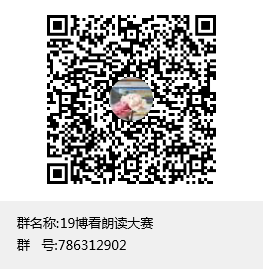 3.参赛入口：微信扫描二维码，具体应用技巧在上述QQ群中发布。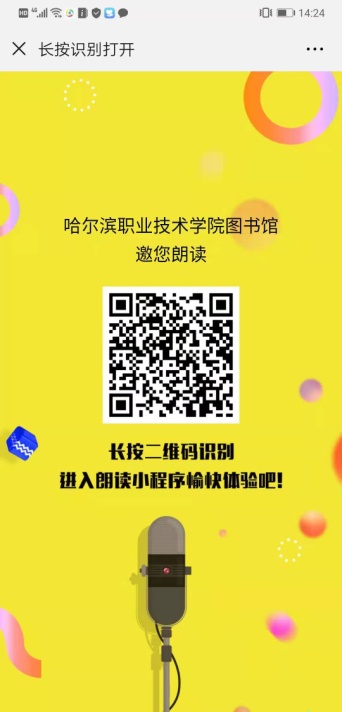                       图书馆                     2019年3月11日